                                                                                                                                          Утверждаю Заведующая МБДОУ «Детский сад №3 с. Октябрьское»____________ Тасоева Р.Г.Математический «Брейн -ринг»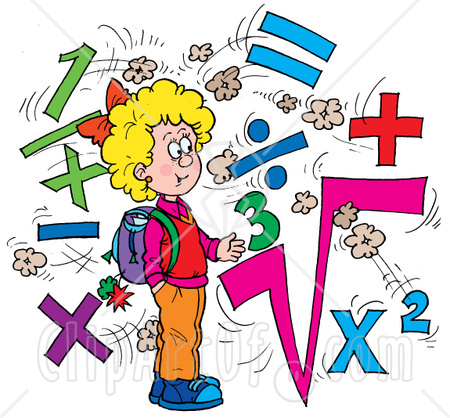 Апрель 2021гЦель: Продолжать формировать элементарные математические представления.Задачи:Образовательная: Закрепить знания детей о последовательности чисел в прямом и обратном порядке.Упражнять в умении последовательно называть время года, месяцы, дни недели, части сутокЗакрепить знание геометрических фигур.Закрепить умение ориентироваться на листе бумаги.Развивающая: Развивать социальные навыки умения работать в группе, в паре; находить решение и делать выводы. Развивать внимание, логическое мышление, память и речь.Воспитательная: Воспитывать сдержанность, усидчивость, доброжелательность, чувства взаимовыручки, желание прийти на помощь.Виды детской деятельности: Игровая, продуктивная, художественная.Формы организации: Фронтальная, индивидуальная, групповая.Форма реализации: Использование пособий, демонстрация иллюстративных пособий, поисковые и проблемные вопросы к детям, поощрение, пояснение, подведение к выводу; создание игровой мотивации, активная деятельность детей, сравнение, сопоставление, сюрпризный момент.1.Ход  брейн – ринга: Организационный момент.Вход детей под музыку, команды встают рядом со своими местами друг напротив другаВоспитатель: -Доброе утро ребята! Посмотрите сегодня к нам пришли гости, давайте с ними поздороваемся!«Друг на друга посмотрели,Крепко за руки взялись,Влево – вправо повернулись,И друг другу улыбнулись». Давайте и нашим гостям улыбнемся, подарим свою улыбку. Молодцы!Воспитатель: На свете много разных игрВесёлых, озорных, забавныхСегодня предлагаю яИгру для развития умаИ хочу вам пожелать:Думайте, считайте,Слушайте, запоминайте.На вопросы отвечайте,Уйму знаний получайте!Воспитатель: На нашем математическом ринге встречаются две команды:Команда "Умники" - капитан команды Команда "Знатоки" - капитан команды А сейчас приветствие команд:Команда "Умники",наш девиз: "Чтобы умным быть и победить,Нужно математику любить! ".Команда "Знатоки" Наш девиз: "Нам по зубам любые задачи,Победа за нами никак не иначе!"Воспитатель: Просим команды занять свои места.(дети присаживаются за столы).Воспитатель: А судить вас будут члены жюри - наши уважаемые гости.Воспитатель: За каждое правильно выполненное задание, команды получают одну фишку. В конце нашей игры, мы посчитаем фишки. Чья команда наберет больше фишек, та и будет победителем.Много сказок есть на свете.Сказки очень любят дети,Все хотят в них побыватьИ героям помогать.Воспитатель: Ребята, а вы хотите в сказке побывать?Назовите сказки, в названии которых встречаются цифры. «Сказки с цифрами»«Два жадных медвежонка», «Два мороза», «Двенадцать месяцев», «Три медведя», «Три поросёнка», «ФЦУыфкВолк и семеро козлят», «Белоснежка и семь гномов»Воспитатель: А хотели бы помочь нашим героям?Сегодня я хочу вам рассказать сказку, сказка не простая, волшебная, с математическими заданиями.А чтобы попасть в сказку нужно встать, закрыть глазки и произнести волшебные слова “ 1, 2, 3 обернись, в сказке окажись!”Открываем глаза. Садимся. Сказка начинается.Жил-был царь. И была у него дочь - красавица. Вот уехал как-то царь по своим царским делам, а дочка дома осталась. Вышла она в сад погулять, а тут налетел ветер, подхватил царевну и унес в тридевятое царство. Пригорюнился царь и попросил Ивана - царевича найти царевну. Идет Иван - царевич день, идет два. Подходит к избушке на курьих ножках. А там живет Баба Яга. Рассказал Иван - царевич про свою беду. Баба Яга обещала помочь, если Иван-царевич ответит на ее вопросы.Слушайте внимательно вопросы Бабы Яги:Воспитатель:-Сколько дней в неделе? (7)-Сколько времен года? (4)-Сколько месяцев в году? (12)-Что больше часть или целое? (целое)-Сколько в неделе рабочих дней? (5) Назовите.-Назовите выходные дни. (суббота, воскресенье)-Фигура, у которой есть 3 угла и 3 стороны? (треугольник)-Сколько сторон у квадрата? (4)-Какая фигура катится7 (круг) Почему?Сколько пальцев на одной руке? (5). А на двух руках?Воспитатель: Справились мы с заданием Бабы Яги.Члены жюри оценивают ваши знания.Воспитатель: Баба Яга дала клубочек и отправила царевича к Кикиморе. У неё находится карта. Клубочек покатился, и царевич пошел за ним. Прикатился клубок к болоту. И перед царевичем появилась Кикимора. Она выслушала царевича и решила помочь, а чтобы получить карту, надо выполнить её задание.Воспитатель: Давайте поможем Ивану - царевичу.Чтобы нам двигаться дальше, нужно построить мост через болото, но не обычный мост, а из кирпичиков-цифр. От 1 до 10 и в обратном порядке.(Дети выкладывают цифры по порядку от 1 до 10 и обратно)• Назовите число больше 2 на 1 (3)• Самое маленькое число (1, самое большое (10)• Число, которое меньше 7 на 1 (6)• Назовите соседей числа 6 (5 и 7)• Покажите число больше 3 на 1.(4)• Назовите соседей числа 9.(8 и10)«Домики»Члены жюри оценивают ваши знания.Воспитатель: - Мы справились с заданием, и Кикимора дала карту Ивану - царевичу можно идти дальше. Клубочек покатился дальше и привел Ивана-царевича в сказочный лес.На нашем пути стоит сказочный лесВерхушки ёлок до небес.В этом лесу живёт лесовик.Вообще - то добрый он старик.Но тех, кто его задания не выполняетОн в пеньки превращает.Лесовик пропусти нас через свой лес.Лесовик: Выполните моё задание пропущу.Воспитатель: Ребята, вы готовы ответить на вопросы Лесовика?• Сколько ушей у двух мышей? (4) Почему?• Сколько животиков у 5 бегемотиков? (5)•Над рекой летели птицы: голубь, щука, две синицы? Сколько птиц(3) Почему?• Сколько у коня копыт, когда конь в траве лежит(4) Поясните.• Сколько домишек у 100 муравьишек? (1)• Сколько раз в году бывает у Ивана Царевича день рождения? (1)• А у вас? (1«Неделя стройся»Члены жюри оценивают ваши знания.Воспитатель: Проходите дальше путь для вас открыт.Подходят к зайцу, стоят не высокие комнатные растения.Воспитатель: Зайка серенький сидитИ под кустиком дрожит.Ты не бойся зайка насПомоги ты нам сейчас.Подскажи ты нам дорогу.Как царевну нам найти.Заяц: Где то под кусточком,Есть конвертик не большой.В нём задачи вы найдётеНадо их решить сперва,Покажу я путь тогда.Задачки – загадки:• Я нашел в дупле у белкиДевять штук орешков мелких.Вот еще один лежит,Мхом заботливо укрыт.Ну и белка, вот хозяйка!Все орешки посчитай – ка! (10) (Как получилось число 10)-Ответы детей.• Шесть веселых поросят,У корытца в ряд стоят!Тут один улегся спать _Поросят осталось. (5)• Шесть щенятПлюс мама –лайка.Сколько будет?Посчитай – ка! (7)• Высоко задравши носЗаяц шесть морковок нёс,Спотыкнулся и упал –Две морковки потерял. Сколько морковок у зайца осталось? (4)• Однажды три цыпленка,А с ними три мышонка,А с ними три веселых,Умытых поросенкаБежали спозаранку играли на полянке? (9)• Три зайчонка, пять ежатХодят вместе в детский сад.Посчитать мы вас попросим,Сколько малышей в саду(8)Воспитатель: Молодцы, ребята! Справились с заданием!Устали немножко? Жители леса посоветовали набраться сил, чтобы идти дальше.ФизкультминуткаРаз - нагнулся, разогнулся,Два - нагнулся, разогнулся,Три - в ладоши три хлопка,Головою три кивка,Руки в стороны развел и пошел, пошел, пошел за царевной в глушь лесную,Вдруг пенек он увидал тихо сел и задремал.Воспитатель: Дети, откройте глазки, видите, перед нами стоит замок в котором спрятана царевна. Ворота замка закрыты, вокруг замка высокая каменная стена! Как же попасть туда?Воспитатель: -Я придумала! А давайте мы с вами сделаем ковёр – самолёт и тогда Иван- царевич сможет на нём перелететь через высокую стену!Следующее задание для капитанов команд. Графический диктантВоспитатель: Для этого вам нужно сесть за столы и приступить к изготовлению волшебных ковров.Перед вами карандаши и бумага. Приготовьтесь слушать задание и рисовать • В левом верхнем углу нарисуйте красный треугольник;• В правом нижнем углу нарисуйте зеленый квадрат;• В левом нижнем углу нарисуйте синий прямоугольник;• В правом верхнем углу нарисуйте желтый круг.• В центре нарисуйте оранжевый овал;• Справа от оранжевого овала нарисуйте черный ромб• Слева – фиолетовую трапециюВоспитатель:Капитаны команд садятся на свои места, Ребята, правильно ли выполнили задания ваши капитаны? Есть ли ошибки? Какие?Воспитатель: - Молодцы!. Члены жюри, объявите, какой капитан принес своей команде фишку-Дети, чем капитаны украсили наши ковры? –  (Геометрическими фигурами)Воспитатель: Иван царевич, а вот и Царевна.Царевна: Спасибо, милые друзья,Я рада, что нашли меня.Иван: Спасибо, ребята, за помощь.С математикой дружите,Знания свои копите.Воспитатель: На этом сказке конец. А вы ребята молодцы, помогли Ивану царевичу освободить царевну и справились со всеми заданиями.Воспитатель: Пока жюри считает ваши фишки, я хочу немножко с вами поговорить. Где мы сегодня путешествовали, ребята?Что вам понравилось?-Сейчас мы узнаем счет, но кто бы не победил, я могу точно сказать, что победила дружба, смекалка.Для объявления итогов слово предоставляется жюри.(дети получают призы).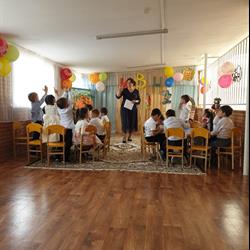 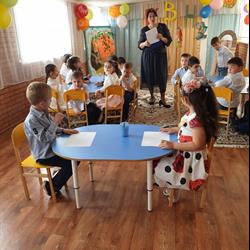 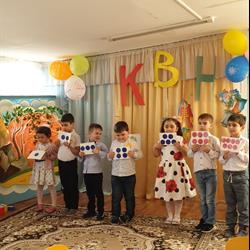 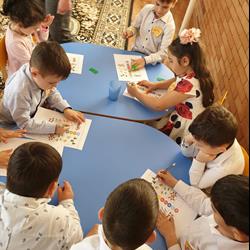 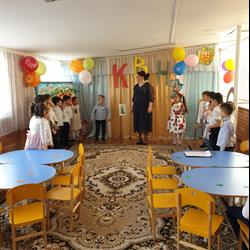 